ARM-LWR-360 (Rev. 3/03)ARM-LWR-360 (Rev. 3/03)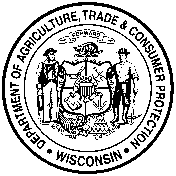 Wisconsin Department of Agriculture, Trade and Consumer ProtectionDivision of Agricultural Resource ManagementBureau of Land and Water Resources2811 Agriculture DrivePO Box 8911Madison WI  53708-8911Phone:  (608) 224-4650Wisconsin Department of Agriculture, Trade and Consumer ProtectionDivision of Agricultural Resource ManagementBureau of Land and Water Resources2811 Agriculture DrivePO Box 8911Madison WI  53708-8911Phone:  (608) 224-4650Wisconsin Department of Agriculture, Trade and Consumer ProtectionDivision of Agricultural Resource ManagementBureau of Land and Water Resources2811 Agriculture DrivePO Box 8911Madison WI  53708-8911Phone:  (608) 224-4650Wisconsin Department of Agriculture, Trade and Consumer ProtectionDivision of Agricultural Resource ManagementBureau of Land and Water Resources2811 Agriculture DrivePO Box 8911Madison WI  53708-8911Phone:  (608) 224-4650Agricultural Impact Notice For Airport Projects (Section 32.035, Wis. Stats.)Agricultural Impact Notice For Airport Projects (Section 32.035, Wis. Stats.)Agricultural Impact Notice For Airport Projects (Section 32.035, Wis. Stats.)Agricultural Impact Notice For Airport Projects (Section 32.035, Wis. Stats.)Agricultural Impact Notice For Airport Projects (Section 32.035, Wis. Stats.)This form is intended to assist project initiators and DATCP personnel in the airport project notification process.  Information provided may be used by the DATCP to prepare an Agricultural Impact Statement (AIS) or to determine whether an AIS is needed for the project.  It is recommended that this form be filled out as accurately and completely as possible for each project alternative under consideration.  Feel free to include additional information and to refer to accompanying maps and documents, as appropriate.  Requested information that cannot be supplied at present because it is unknown or uncertain should be so noted.This form is intended to assist project initiators and DATCP personnel in the airport project notification process.  Information provided may be used by the DATCP to prepare an Agricultural Impact Statement (AIS) or to determine whether an AIS is needed for the project.  It is recommended that this form be filled out as accurately and completely as possible for each project alternative under consideration.  Feel free to include additional information and to refer to accompanying maps and documents, as appropriate.  Requested information that cannot be supplied at present because it is unknown or uncertain should be so noted.This form is intended to assist project initiators and DATCP personnel in the airport project notification process.  Information provided may be used by the DATCP to prepare an Agricultural Impact Statement (AIS) or to determine whether an AIS is needed for the project.  It is recommended that this form be filled out as accurately and completely as possible for each project alternative under consideration.  Feel free to include additional information and to refer to accompanying maps and documents, as appropriate.  Requested information that cannot be supplied at present because it is unknown or uncertain should be so noted.This form is intended to assist project initiators and DATCP personnel in the airport project notification process.  Information provided may be used by the DATCP to prepare an Agricultural Impact Statement (AIS) or to determine whether an AIS is needed for the project.  It is recommended that this form be filled out as accurately and completely as possible for each project alternative under consideration.  Feel free to include additional information and to refer to accompanying maps and documents, as appropriate.  Requested information that cannot be supplied at present because it is unknown or uncertain should be so noted.This form is intended to assist project initiators and DATCP personnel in the airport project notification process.  Information provided may be used by the DATCP to prepare an Agricultural Impact Statement (AIS) or to determine whether an AIS is needed for the project.  It is recommended that this form be filled out as accurately and completely as possible for each project alternative under consideration.  Feel free to include additional information and to refer to accompanying maps and documents, as appropriate.  Requested information that cannot be supplied at present because it is unknown or uncertain should be so noted.PROJECT TITLEPROJECT TITLEPROJECT TITLEBOA PROJECT ID NUMBERCOUNTY(IES) PROPOSING AGENCYPROPOSING AGENCYPROPOSING AGENCYADDRESSADDRESSCONSULTING FIRM (IF ANY)CONSULTING FIRM (IF ANY)CONSULTING FIRM (IF ANY)ADDRESSADDRESSPROJECT CONTACTPROJECT CONTACTPROJECT CONTACTTELEPHONE NUMBER
(                     )TELEPHONE NUMBER
(                     )FAX NUMBER
(                     )FAX NUMBER
(                     )FAX NUMBER
(                     )E-MAIL ADDRESSE-MAIL ADDRESSTYPE OF ENVIRONMENTAL DOCUMENT NEEDED FOR THIS PROJECT?	  EIS	  EA	  OTHER	  NONE REQUIREDTYPE OF ENVIRONMENTAL DOCUMENT NEEDED FOR THIS PROJECT?	  EIS	  EA	  OTHER	  NONE REQUIREDTYPE OF ENVIRONMENTAL DOCUMENT NEEDED FOR THIS PROJECT?	  EIS	  EA	  OTHER	  NONE REQUIREDHAS THE ENVIRONMENTAL DOCUMENT BEEN COMPLETED?	  YES	  NOHAS THE ENVIRONMENTAL DOCUMENT BEEN COMPLETED?	  YES	  NOWILL A RELOCATION PLAN BE PREPARED?	  YES	  NO	  UNCERTAIN	  COMPLETEDWILL A RELOCATION PLAN BE PREPARED?	  YES	  NO	  UNCERTAIN	  COMPLETEDWILL A RELOCATION PLAN BE PREPARED?	  YES	  NO	  UNCERTAIN	  COMPLETEDBY WHAT DATE IS AIS NEEDED?BY WHAT DATE IS AIS NEEDED?WHEN IS THE ACQUISITION OF NEEDED LAND EXPECTED TO BEGIN?WHEN IS THE ACQUISITION OF NEEDED LAND EXPECTED TO BEGIN?WHEN IS THE ACQUISITION OF NEEDED LAND EXPECTED TO BEGIN?WHEN IS CONSTRUCTION EXPECTED TO BEGIN?WHEN IS CONSTRUCTION EXPECTED TO BEGIN?A.	PROJECT DESCRIPTIONA.	PROJECT DESCRIPTIONA.	PROJECT DESCRIPTIONA.	PROJECT DESCRIPTIONA.	PROJECT DESCRIPTIONDescribe the existing facility. Will this facility continue to be used after the new project is completed?  If not, for what purposes will the existing site be used in the future?Describe the existing facility. Will this facility continue to be used after the new project is completed?  If not, for what purposes will the existing site be used in the future?Describe the existing facility. Will this facility continue to be used after the new project is completed?  If not, for what purposes will the existing site be used in the future?Describe the existing facility. Will this facility continue to be used after the new project is completed?  If not, for what purposes will the existing site be used in the future?Describe the existing facility. Will this facility continue to be used after the new project is completed?  If not, for what purposes will the existing site be used in the future?Personal information you provide may be used for purposes other than that for which it was originally collected (Privacy Law sec. 19.62-19.80, Wis. Stats.).Personal information you provide may be used for purposes other than that for which it was originally collected (Privacy Law sec. 19.62-19.80, Wis. Stats.).Personal information you provide may be used for purposes other than that for which it was originally collected (Privacy Law sec. 19.62-19.80, Wis. Stats.).Personal information you provide may be used for purposes other than that for which it was originally collected (Privacy Law sec. 19.62-19.80, Wis. Stats.).Personal information you provide may be used for purposes other than that for which it was originally collected (Privacy Law sec. 19.62-19.80, Wis. Stats.).ARM-LWR-360 (Rev. 3/03)Page 2Describe the proposed action.Describe the proposed action.Describe the alternatives considered and why they are not proposed for adoption.Describe the alternatives considered and why they are not proposed for adoption.Why is the proposed project needed?Why is the proposed project needed?ARM-LWR-360 (Rev. 3/03)ARM-LWR-360 (Rev. 3/03)ARM-LWR-360 (Rev. 3/03)Page 3Page 3Page 3Page 3Page 3B.	AGRICULTURAL IMPACT EVALUATIONB.	AGRICULTURAL IMPACT EVALUATIONB.	AGRICULTURAL IMPACT EVALUATIONB.	AGRICULTURAL IMPACT EVALUATIONB.	AGRICULTURAL IMPACT EVALUATIONB.	AGRICULTURAL IMPACT EVALUATIONB.	AGRICULTURAL IMPACT EVALUATIONB.	AGRICULTURAL IMPACT EVALUATIONHow many farms will the proposed project affect through acquisitions of land in fee-simple and/or easements?  ______How many acquired parcels will be less than 1 acre?  _____How many acquired parcels will be from 1 through 5 acres?  _____How many acquired parcels will be greater than 5 acres?  _____How many farms will the proposed project affect through acquisitions of land in fee-simple and/or easements?  ______How many acquired parcels will be less than 1 acre?  _____How many acquired parcels will be from 1 through 5 acres?  _____How many acquired parcels will be greater than 5 acres?  _____How many farms will the proposed project affect through acquisitions of land in fee-simple and/or easements?  ______How many acquired parcels will be less than 1 acre?  _____How many acquired parcels will be from 1 through 5 acres?  _____How many acquired parcels will be greater than 5 acres?  _____How many farms will the proposed project affect through acquisitions of land in fee-simple and/or easements?  ______How many acquired parcels will be less than 1 acre?  _____How many acquired parcels will be from 1 through 5 acres?  _____How many acquired parcels will be greater than 5 acres?  _____How many farms will the proposed project affect through acquisitions of land in fee-simple and/or easements?  ______How many acquired parcels will be less than 1 acre?  _____How many acquired parcels will be from 1 through 5 acres?  _____How many acquired parcels will be greater than 5 acres?  _____How many farms will the proposed project affect through acquisitions of land in fee-simple and/or easements?  ______How many acquired parcels will be less than 1 acre?  _____How many acquired parcels will be from 1 through 5 acres?  _____How many acquired parcels will be greater than 5 acres?  _____How many farms will the proposed project affect through acquisitions of land in fee-simple and/or easements?  ______How many acquired parcels will be less than 1 acre?  _____How many acquired parcels will be from 1 through 5 acres?  _____How many acquired parcels will be greater than 5 acres?  _____How many farms will the proposed project affect through acquisitions of land in fee-simple and/or easements?  ______How many acquired parcels will be less than 1 acre?  _____How many acquired parcels will be from 1 through 5 acres?  _____How many acquired parcels will be greater than 5 acres?  _____2.	The proposed project will require the following approximate acreage:2.	The proposed project will require the following approximate acreage:2.	The proposed project will require the following approximate acreage:2.	The proposed project will require the following approximate acreage:2.	The proposed project will require the following approximate acreage:2.	The proposed project will require the following approximate acreage:2.	The proposed project will require the following approximate acreage:2.	The proposed project will require the following approximate acreage:Acres to be acquiredAcres to be acquiredAcres to be acquiredAcres to be acquiredAcres to be acquiredAcres to be acquiredAcres to be acquiredLand UseFee-SimpleClear Zone EasementClear Zone EasementAvigation EasementTemporary EasementOther EasementTotal AcresCropland and pastureWoodlandLand of undetermined or other useTOTALSWill the proposed project sever any farm parcels or change access to any farmland?  If yes, please describe the effects and identify the parcels that will be affected.Will the proposed project sever any farm parcels or change access to any farmland?  If yes, please describe the effects and identify the parcels that will be affected.Will the proposed project sever any farm parcels or change access to any farmland?  If yes, please describe the effects and identify the parcels that will be affected.Will the proposed project sever any farm parcels or change access to any farmland?  If yes, please describe the effects and identify the parcels that will be affected.Will the proposed project sever any farm parcels or change access to any farmland?  If yes, please describe the effects and identify the parcels that will be affected.Will the proposed project sever any farm parcels or change access to any farmland?  If yes, please describe the effects and identify the parcels that will be affected.Will the proposed project sever any farm parcels or change access to any farmland?  If yes, please describe the effects and identify the parcels that will be affected.Will the proposed project sever any farm parcels or change access to any farmland?  If yes, please describe the effects and identify the parcels that will be affected.Will any structures, trees, or improvements such as fencing, drainage ditches, or irrigation systems be affected by the proposed project?  If yes, please identify the specific impacts and the parcels on which they will occur.Will any structures, trees, or improvements such as fencing, drainage ditches, or irrigation systems be affected by the proposed project?  If yes, please identify the specific impacts and the parcels on which they will occur.Will any structures, trees, or improvements such as fencing, drainage ditches, or irrigation systems be affected by the proposed project?  If yes, please identify the specific impacts and the parcels on which they will occur.Will any structures, trees, or improvements such as fencing, drainage ditches, or irrigation systems be affected by the proposed project?  If yes, please identify the specific impacts and the parcels on which they will occur.Will any structures, trees, or improvements such as fencing, drainage ditches, or irrigation systems be affected by the proposed project?  If yes, please identify the specific impacts and the parcels on which they will occur.Will any structures, trees, or improvements such as fencing, drainage ditches, or irrigation systems be affected by the proposed project?  If yes, please identify the specific impacts and the parcels on which they will occur.Will any structures, trees, or improvements such as fencing, drainage ditches, or irrigation systems be affected by the proposed project?  If yes, please identify the specific impacts and the parcels on which they will occur.Will any structures, trees, or improvements such as fencing, drainage ditches, or irrigation systems be affected by the proposed project?  If yes, please identify the specific impacts and the parcels on which they will occur.ARM-LWR-360 (Rev. 3/03)Page 4Describe any restrictions on land use, crops, structure height, etc., that will be imposed on any farmland as a result of the proposed project.Describe any restrictions on land use, crops, structure height, etc., that will be imposed on any farmland as a result of the proposed project.Is a land use change or secondary development expected to occur in the area as a result of the proposed project?  If yes, please describe the anticipated changes.Is a land use change or secondary development expected to occur in the area as a result of the proposed project?  If yes, please describe the anticipated changes.Will any farmland purchased in fee-simple be made available to farm operators on a lease-back basis.  If yes, identify the parcels concerned.Will any farmland purchased in fee-simple be made available to farm operators on a lease-back basis.  If yes, identify the parcels concerned.Describe any other perceived adverse, beneficial, or controversial effects of the proposed project on farm operations, as well as any measures designed to reduce the adverse effects or to provide additional benefits.Describe any other perceived adverse, beneficial, or controversial effects of the proposed project on farm operations, as well as any measures designed to reduce the adverse effects or to provide additional benefits.ARM-LWR-360 (Rev. 3/03)ARM-LWR-360 (Rev. 3/03)ARM-LWR-360 (Rev. 3/03)ARM-LWR-360 (Rev. 3/03)Page 5Page 5Page 5Page 5C.	ACQUISITIONS OF FARMLANDC.	ACQUISITIONS OF FARMLANDC.	ACQUISITIONS OF FARMLANDC.	ACQUISITIONS OF FARMLANDC.	ACQUISITIONS OF FARMLANDC.	ACQUISITIONS OF FARMLANDC.	ACQUISITIONS OF FARMLANDC.	ACQUISITIONS OF FARMLAND1.	How many acquired parcels will be less than 1 acre?  _____  How many acres do these acquisitions total?  _____1.	How many acquired parcels will be less than 1 acre?  _____  How many acres do these acquisitions total?  _____1.	How many acquired parcels will be less than 1 acre?  _____  How many acres do these acquisitions total?  _____1.	How many acquired parcels will be less than 1 acre?  _____  How many acres do these acquisitions total?  _____1.	How many acquired parcels will be less than 1 acre?  _____  How many acres do these acquisitions total?  _____1.	How many acquired parcels will be less than 1 acre?  _____  How many acres do these acquisitions total?  _____1.	How many acquired parcels will be less than 1 acre?  _____  How many acres do these acquisitions total?  _____1.	How many acquired parcels will be less than 1 acre?  _____  How many acres do these acquisitions total?  _____2.	In the table below, please list all of the acquired parcels of farmland that will be from 1 through 5 acres in size.2.	In the table below, please list all of the acquired parcels of farmland that will be from 1 through 5 acres in size.2.	In the table below, please list all of the acquired parcels of farmland that will be from 1 through 5 acres in size.2.	In the table below, please list all of the acquired parcels of farmland that will be from 1 through 5 acres in size.2.	In the table below, please list all of the acquired parcels of farmland that will be from 1 through 5 acres in size.2.	In the table below, please list all of the acquired parcels of farmland that will be from 1 through 5 acres in size.2.	In the table below, please list all of the acquired parcels of farmland that will be from 1 through 5 acres in size.2.	In the table below, please list all of the acquired parcels of farmland that will be from 1 through 5 acres in size.Parcel #Farmland OwnersAcres to be AcquiredAcres to be AcquiredAcres to be AcquiredAcres to be AcquiredAcres to be AcquiredPresent land use/CommentsParcel #Farmland OwnersFee-SimpleClear Zone EasementClear Zone EasementAvigation EasementOtherPresent land use/CommentsARM-LWR-360 (Rev. 3/03)ARM-LWR-360 (Rev. 3/03)ARM-LWR-360 (Rev. 3/03)ARM-LWR-360 (Rev. 3/03)ARM-LWR-360 (Rev. 3/03)ARM-LWR-360 (Rev. 3/03)ARM-LWR-360 (Rev. 3/03)Page 6Page 63.	Complete this page for each farmland owner from whom more than 5 acres will be acquired.  Copy as many times as needed.3.	Complete this page for each farmland owner from whom more than 5 acres will be acquired.  Copy as many times as needed.3.	Complete this page for each farmland owner from whom more than 5 acres will be acquired.  Copy as many times as needed.3.	Complete this page for each farmland owner from whom more than 5 acres will be acquired.  Copy as many times as needed.3.	Complete this page for each farmland owner from whom more than 5 acres will be acquired.  Copy as many times as needed.3.	Complete this page for each farmland owner from whom more than 5 acres will be acquired.  Copy as many times as needed.3.	Complete this page for each farmland owner from whom more than 5 acres will be acquired.  Copy as many times as needed.3.	Complete this page for each farmland owner from whom more than 5 acres will be acquired.  Copy as many times as needed.3.	Complete this page for each farmland owner from whom more than 5 acres will be acquired.  Copy as many times as needed.Parcel #:Owner:Owner:Owner:Operator, if different from owner:Operator, if different from owner:Operator, if different from owner:Operator, if different from owner:Operator, if different from owner:Land UseLand UseAcres to be acquiredAcres to be acquiredAcres to be acquiredAcres to be acquiredAcres to be acquiredAcres to be acquiredAcres to be acquiredLand UseLand UseFee-SimpleClear Zone EasementClear Zone EasementAvigation Easement OtherOtherTotal AcresCropland and pastureCropland and pastureWoodlandWoodlandLand of undetermined or other useLand of undetermined or other useTOTALSTOTALSDescribe the nature and location of the proposed acquisition.  Discuss, as appropriate, any resulting severances, changes in access, expected changes in land use, effects on farm structures and improvements, anticipated easement restrictions, and any other impacts on the farm operation.Describe the nature and location of the proposed acquisition.  Discuss, as appropriate, any resulting severances, changes in access, expected changes in land use, effects on farm structures and improvements, anticipated easement restrictions, and any other impacts on the farm operation.Describe the nature and location of the proposed acquisition.  Discuss, as appropriate, any resulting severances, changes in access, expected changes in land use, effects on farm structures and improvements, anticipated easement restrictions, and any other impacts on the farm operation.Describe the nature and location of the proposed acquisition.  Discuss, as appropriate, any resulting severances, changes in access, expected changes in land use, effects on farm structures and improvements, anticipated easement restrictions, and any other impacts on the farm operation.Describe the nature and location of the proposed acquisition.  Discuss, as appropriate, any resulting severances, changes in access, expected changes in land use, effects on farm structures and improvements, anticipated easement restrictions, and any other impacts on the farm operation.Describe the nature and location of the proposed acquisition.  Discuss, as appropriate, any resulting severances, changes in access, expected changes in land use, effects on farm structures and improvements, anticipated easement restrictions, and any other impacts on the farm operation.Describe the nature and location of the proposed acquisition.  Discuss, as appropriate, any resulting severances, changes in access, expected changes in land use, effects on farm structures and improvements, anticipated easement restrictions, and any other impacts on the farm operation.Describe the nature and location of the proposed acquisition.  Discuss, as appropriate, any resulting severances, changes in access, expected changes in land use, effects on farm structures and improvements, anticipated easement restrictions, and any other impacts on the farm operation.Describe the nature and location of the proposed acquisition.  Discuss, as appropriate, any resulting severances, changes in access, expected changes in land use, effects on farm structures and improvements, anticipated easement restrictions, and any other impacts on the farm operation.ARM-LWR-360 (Rev. 3/03)Page 7D.	OTHER INFORMATIOND.	OTHER INFORMATION1.	Maps and exhibits	a.	Include a project location map (such as a plat map) showing the project’s location with respect to the existing airport, other properties, roads, etc.	b.	Include other supporting maps, such as aerial photographs or design plans, showing the types of purchases to be made (fee-simple, clear zone easement, avigation easement, etc.).	c.	Include any other available maps or documentation that would be useful in preparing the AIS.1.	Maps and exhibits	a.	Include a project location map (such as a plat map) showing the project’s location with respect to the existing airport, other properties, roads, etc.	b.	Include other supporting maps, such as aerial photographs or design plans, showing the types of purchases to be made (fee-simple, clear zone easement, avigation easement, etc.).	c.	Include any other available maps or documentation that would be useful in preparing the AIS.2.	Mailing list	a.	List the names, addresses, and phone numbers of all directly affected farmland owners (and operators, if known.)2.	Mailing list	a.	List the names, addresses, and phone numbers of all directly affected farmland owners (and operators, if known.)	b.	List the names and addresses of any other individual, group, club, or committee that has expressed an interest in the project and would like to receive a copy of the AIS.	b.	List the names and addresses of any other individual, group, club, or committee that has expressed an interest in the project and would like to receive a copy of the AIS.